Informed Decision Matrices: Navigating Personal and Business Choices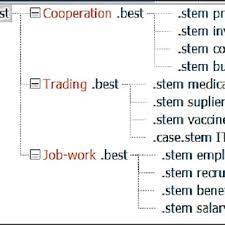 In the complex decision-making landscape, individuals and businesses often face choices that demand careful evaluation of multiple variables. Decision matrices, in the form of charts or tables, provide a systematic approach to compare options based on various criteria. This essay delves into the concept of decision matrices by exploring two distinct scenarios: a personal decision regarding vacation destinations and a business decision involving supplier selection. We can unravel the significance of decision matrices in facilitating informed choices by analyzing each scenario's dilemmas, outcomes, and implications.Informed Decision Matrices: Personal Decision: Choosing a Vacation Destinationhttps://youtu.be/xO7xJ1sTyPIIn personal decisions, few choices are as enjoyable and captivating as selecting a vacation destination. To illustrate the utility of decision matrices, let's consider a scenario where an individual must decide between two enticing options: a beach resort and a mountain retreat. The decision matrix will include weather, activities, accommodation, and budget variables.Informed Decision Matrices: DilemmaThe dilemma lies in choosing between two distinct experiences. The beach resort promises sunny and warm weather, offering relaxing opportunities on the shore and indulging in various water activities. On the other hand, the mountain retreat offers cool and crisp weather, with the allure of hiking and immersing oneself in the serenity of nature. The decision hinges on personal preferences and priorities and the trade-offs associated with each option.Informed Decision Matrices: Outcomes Beach Resort: With its sunny climate and abundant water activities, the seashore resort provides a rejuvenating escape for those seeking lessening and a vibrant atmosphere. However, opting for such luxury comes at a higher cost, as beachfront accommodations and amenities are more expensive.-Mountain Retreat: The mountain retreat, characterized by its tranquil environment and invigorating outdoor activities, appeals to nature enthusiasts and those seeking a more serene experience. While the cost is generally moderate, the accommodation might lack the lavishness of a beachfront resort.Ultimately, the decision hinges on the individual's desire for relaxation versus adventure and budgetary constraints. The decision matrix helps delineate the pros and cons of each option, enabling a more informed and confident choice.Informed Decision Matrices; Business Decision: Selecting a Supplier for a Retail StoreDecision matrices are pivotal in optimizing operations and enhancing competitiveness in the corporate realm. Consider a scenario where a retail store must choose between two product suppliers. The decision matrix will encompass price, quality, lead time, reliability, and customer reviews.DilemmaThe dilemma concerns the trade-offs between cost, product quality, supply chain efficacy, and customer fulfillment. Supplier A offers products at a lower price but with an average rate, while Supplier B provides higher-quality products at a higher cost. Moreover, Supplier A has a longer lead time and mixed dependability, whereas Supplier B ensures consistent delivery and boasts excellent customer reviews. Decision-making involves balancing these variables to align with the retail store's goals and values.Outcomes- Supplier A: Opting for Supplier A's cost-effective option might enable cost savings, but it may come at the expense of offering products of only regular quality. The longer lead time could trial handling inventory and replying to customer demands. However, the mixed dependability might introduce doubts in the supply chain.Supplier B: Choosing Supplier B's higher-quality products may enhance the retail store's standing for offering premium goods. The shorter lead time ensures efficient register management and quicker response to market trends. The reliable reliability and cheerful customer reviews further solidify Supplier B's appeal.The decision rotates around the retail store's brand individuality, customer prospects, and financial considerations. The decision matrix serves as a tool for lengthily evaluating the implications of each choice, aiding the store in straightening its sourcing strategy with its business objectives.Inconclusion to Informed Decision MatricesDecision matrices are invaluable tools that facilitate structured and systematic decision-making across personal and business contexts. By examining two distinct scenarios—an individual's vacation destination choice and a retail store's supplier selection—, we have witnessed how decision media elucidate dilemmas’ complexities and clarify possible outcomes. Whether grappling with relaxed pursuits or strategic business drills, decision matrices empower individuals and organizations to make well-informed choices that align with their goals, standards, and limitations. As we navigate the intricate web of decisions, decision matrices are beacons of rationality and precision, guiding us toward optimal pathways.References to Informed Decision MatricesBucket List Travels. (n.d.). 60 Best travel websites for researching & planning a trip. [online] Available at: https://www.bucketlisttravels.com/best-travel-websites Quora. (n.d.). What is the most active online community for travelers (not a forum)? [online] Available at: https://www.quora.com/What-is-the-most-active-online-community-for-travelers-not-a-forum.